Гега се прашином У којој се не смеју рибеУ боковима својим носи Немир вода Неспретно Гега се полакоТрска која мислиИонако ће је стићиНикада Никада неће умети Да ходаКао што је умела Огледала да оре           Васко Попа Пред тобом је једна песма која прилично личи на загонетку (Rätzel). Пажљиво је прочитај више пута и пробај да погодиш о којој ЖИВОТИЊИ је у песми реч. Мала помоћ: Која се то животиња гега (клати се док хода) док иде по земљи, а у води одлично плива? Ево једне краће анализе песме и решења (ако јо увек ниси сигуран/сигурна о којој животињи је реч): ПАТКА - изашла је из воде; у новој средини (на земљи, у прашини) се не сналази;  она се гега, осећа носталгију за водом и рибама; нема разлога да иде брже; човек (“трска која мисли”) ће је и онако стићи; никада неће умети да хода као што је умела да плива (“огледала да оре” - да плива по глатној води налик на огледало)...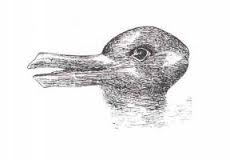 